Nom de l’élève : …………………………………………………….Classe : ………………………………………………………………Épreuve obligatoire de langue vivante étrangère au CAPÉvaluation en contrôle en cours de formation(CCF)Situation A : épreuve écrite commune en trois partiesDurée : 1 heure1ère partie : 10 minutes2e partie : 25 minutes 3e partie : 25 minutesPARTIE 1 : COMPRÉHENSION DE L’ORALDurée : 10 minutesTitre du document : Athletes for the EarthSource du document : Earth Day Networkhttps://www.youtube.com/watch?v=TxvMh2DaGfk Consigne :Vous allez entendre le document trois fois. Les écoutes seront espacées d’une minute. Après la troisième écoute, vous disposerez de cinq minutes pour répondre au questionnaire ci-dessous. Vous pouvez également commencer à y répondre au fur et à mesure des écoutes ainsi que pendant les pauses. Commencez par prendre connaissance du questionnaire.QUESTIONNAIRE À CHOIX MULTIPLECochez la bonne réponse.De quoi traite le document ?	 A. d’actions d’athlètes en faveur de la planète	 B. d’une compétition sportive organisée en faveur de la planète	 C. d’opinion d’athlètes sur le changement climatique.Qui sont les personnes qui s’expriment dans cette vidéo ?	 A. des athlètes faisant partie d’une même équipe	 B. des athlètes de diverses nationalités qui pratiquent le même sport	 C. des athlètes de diverses nationalités qui pratiquent des sports différentsParmi ces sports, lesquels sont cités dans l’extrait ?	 A. le cyclisme, le hockey et la luge	 B. le cyclisme, le hockey et la natation	 C. le cyclisme, le hockey et la course à piedQu’ont ces athlètes en commun ?	 A. chaque jour, ils font un geste pour la planète	 B. chaque semaine, ils font un geste pour la planète	 C. à chaque compétition, ils font un geste pour la planèteLequel des trois gestes ci-dessous n’est mentionné par aucun des athlètes ?	 A. utiliser des produits ménagers non toxiques	 B. utiliser les transports en commun	 C. faire pousser ses propres légumesPar leur action, ces athlètes espèrent :	 A : amener leurs fans à faire plus de sport	 B : convaincre les gens de mieux s’alimenter	 C : encourager leur famille et leurs amis à respecter la planèteComment peut-on soutenir l’action de ces athlètes ?	 A. en faisant un don en faveur de Billion Acts of Green	 B. en envoyant un courriel d’adhésion à Billion Acts of Green	 C. en faisant connaître nos gestes pour la planète pour qu’ils s’affichent sur le site Billion Acts of GreenPARTIE 2 : COMPRÉHENSION DE L’ÉCRITDurée : 25 minutesConsigne :Lisez le texte ci-dessous puis répondez en français aux questions.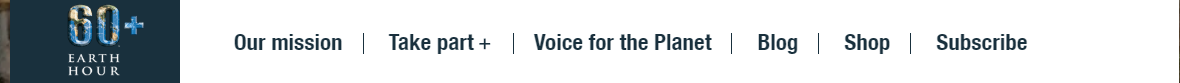 History of the HourStarted by WWF1 and partners as a symbolic lights-out event in Sydney in 2007, Earth Hour is now one of the world's largest grassroots movements for the environment. Held every year on the last Saturday of March, Earth Hour engages millions of people in more than 180 countries and territories, switching off their lights to show support for our planet.But Earth Hour goes far beyond the symbolic action of switching off – it has become a catalyst for positive environmental impact, driving major legislative changes by harnessing the power of the people and collective action.Earth Hour is open-source and we welcome everyone, anyone, to take part and help amplify our mission to unite people to protect our planet.https://www.earthhour.org/our-mission1.WWF: World Wildlife FundQUESTIONSQuand et où est apparu Earth Hour ?-----------------------------------------------------------------------------------------------------------------2.	 À quelle période de l’année se déroule Earth Hour ?  ---------------------------------------------------------------------------------------------------------------Quelle action symbolique est menée chaque année par Earth Hour ?-----------------------------------------------------------------------------------------------------------------Qui est invité à participer à ce mouvement ? -----------------------------------------------------------------------------------------------------------------Qu’est-ce que Earth Hour ?-----------------------------------------------------------------------------------------------------------------PARTIE 3 : EXPRESSION ÉCRITEDurée : 25 minutesConsigne : Vous traiterez, en anglais et en 60 mots minimum, l’un des deux sujets suivants, au choix.Sujet 1 :Quelles actions pouvez-vous faire au quotidien pour protéger la planète ?Sujet 2 :L’association WWF cherche des stagiaires pour effectuer différentes missions de protection de l’environnement dans le monde. Répondez à leur offre et postulez pour une mission de votre choix. Voici l’avis auquel il faut répondre : The WWF recruits young adults, aged 19 to 27, for volunteering missions all around the Globe. If you are interested, please send us an e-mail to introduce yourself and explain why you want to volunteer for our foundation.-------------------------------------------------------------------------------------------------------------------------------------------------------------------------------------------------------------------------------------------------------------------------------------------------------------------------------------------------------------------------------------------------------------------------------------------------------------------------------------------------------------------------------------------------------------------------------------------------------------------------------------------------------------------------------------------------------------------------------------------------------------------------------------------------------------------------------------------------------------------------------------------------------------------------------------------------------------------------------------------------------------------------------------------------------------------------------------------------------------------------------------------------------------------------------------------------------------------------------------------------------------------------------------------